Sure Up   Our Faith in God  Topic:  Sure of Salvation                                             Date:  February 10, 2021 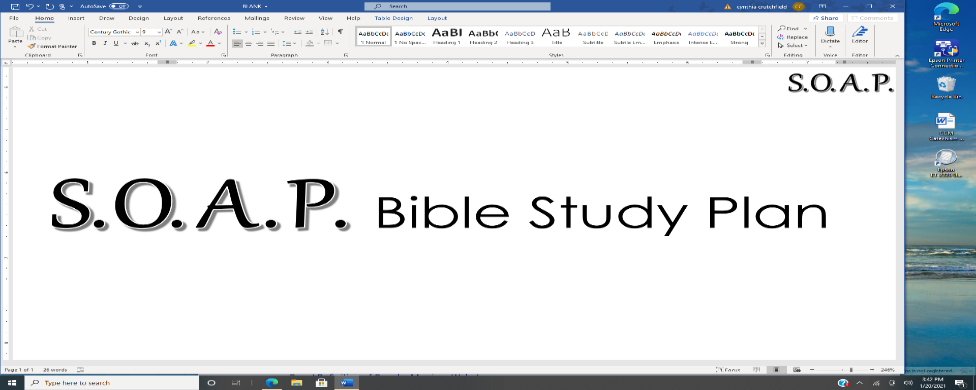 The verse(s) selected for study.Scripture:  Romans 10: 9, 10    9 that if you confess with your mouth the Lord Jesus and believe in your heart that God has raised Him from the dead, you will be saved. 10 For with the heart one believes unto righteousness, and with the mouth confession is made unto salvation.     NKJVActs 2: 38     Repent, and let every one of you be baptized in the name of Jesus Christ for the remission of sins; and you shall receive the gift of the Holy Spirit.        NKJV                               Think About:     What does  it mean to confess “the Lord Jesus”?     What should Christians believe?  Why is that                                                             important?      In Acts 2:38, what two things se to be done?       What two things will happen as a                                                             result?   What does remission mean/involve?                               Think About:     What does  it mean to confess “the Lord Jesus”?     What should Christians believe?  Why is that                                                             important?      In Acts 2:38, what two things se to be done?       What two things will happen as a                                                             result?   What does remission mean/involve?How would you explain this scripture?  What is being said?  How is God speaking to you? Observation:How would you explain this scripture?  What is being said?  How is God speaking to you? Observation:How would you explain this scripture?  What is being said?  How is God speaking to you? Observation:How would you explain this scripture?  What is being said?  How is God speaking to you? Observation:How would you explain this scripture?  What is being said?  How is God speaking to you? Observation:How would you explain this scripture?  What is being said?  How is God speaking to you? Observation:How would you explain this scripture?  What is being said?  How is God speaking to you? Observation:How would you explain this scripture?  What is being said?  How is God speaking to you? Observation:What does this scripture mean to you?    How can you apply it? Application:What does this scripture mean to you?    How can you apply it? Application:What does this scripture mean to you?    How can you apply it? Application:What does this scripture mean to you?    How can you apply it? Application:What does this scripture mean to you?    How can you apply it? Application:What does this scripture mean to you?    How can you apply it? Application:What does this scripture mean to you?    How can you apply it? Application:Ask God to help you implement this scripture?   Complete the prayer.Prayer:Heavenly Father, thank You for salvation through Jesus Christ. Thank you for receiving my repentance and confession.  You are Lord, I yield to Your authority and plan for my life.  Help me to - Ask God to help you implement this scripture?   Complete the prayer.Prayer:Ask God to help you implement this scripture?   Complete the prayer.Prayer:Ask God to help you implement this scripture?   Complete the prayer.Prayer:Ask God to help you implement this scripture?   Complete the prayer.Prayer:In Jesus’ Name I pray, Amen. 